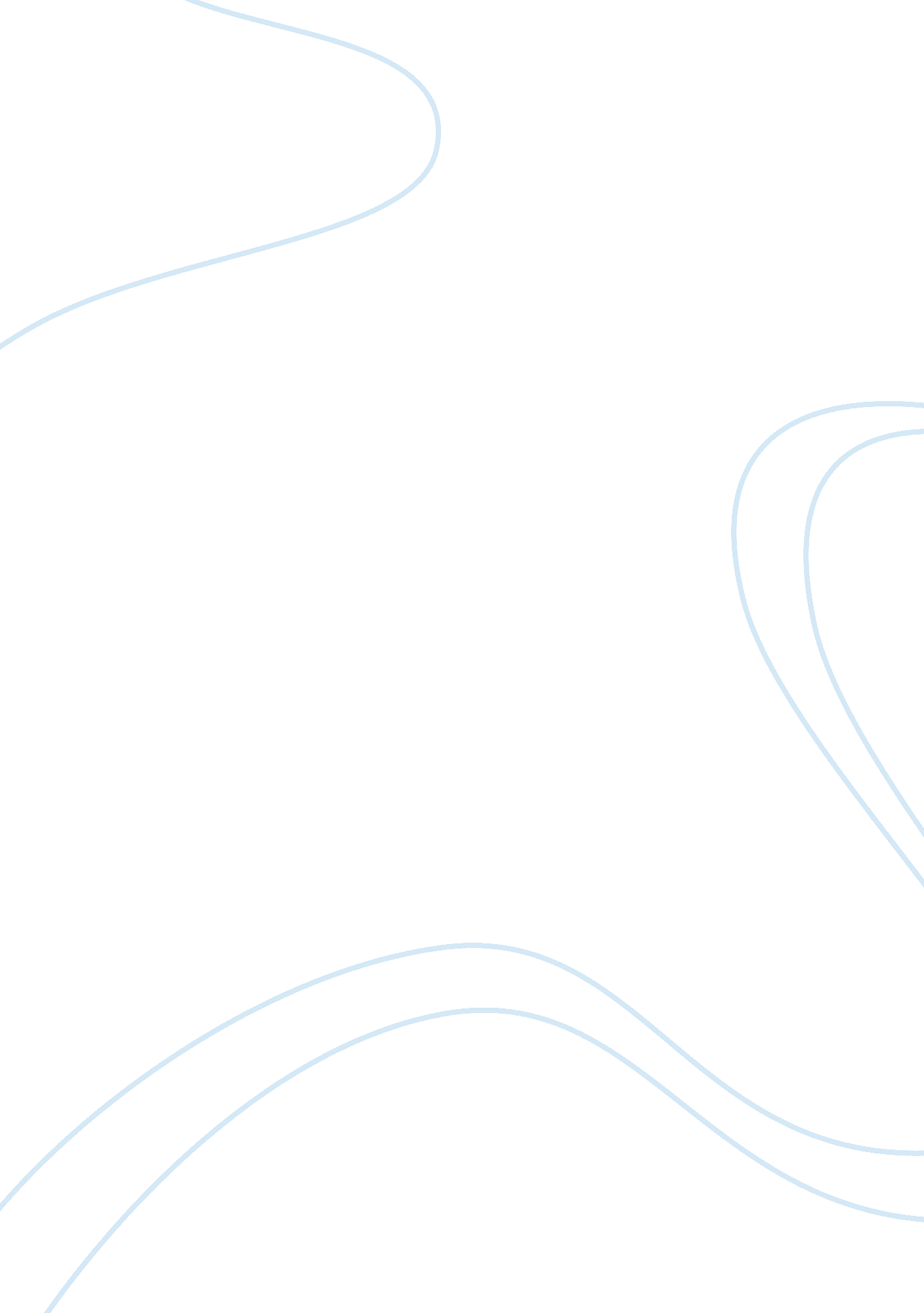 Outline mandating school uniforms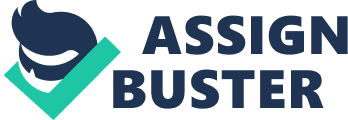 Outline for mandating school uniforms jane pusecker I. Introduction School uniforms have been a major issue to the school systems for many years. In the last forty years, public education has seen many changes in school dress styles. B Many private and public schools have adopted a uniform policy, but other schools do not believe uniforms make a difference. C In most present day public schools, students are permitted to choose what they wear with limited restraints. As most school Districts allow the students this freedom, The public as a panacea for the ills of society views the Schools. Schools are expected to solve America’s entire Social, economic, and political problems. California, Became the first public school system in the country in 1995 To require grammar schools and some high schools to wear uniforms However many parents across the united states feel that mandating school uniforms is a violation of self-expression at the same time many schools feel that uniforms will be a benefit because When students have continuous negative experiences in school, dropping out and Delinquency tends to be the common responses. The role of schools is to provide a positive, Safe and secure learning environment where students feel protected enough to explore and Develop their intellectual and social competencies. Hard evidence that proves the wearing of Uniforms provides a direct link to better academic achievement is not conclusive, however, There is evidence that supports there are fewer discipline problems/referrals and violence as Well as higher attendance rates since the implementation of a uniform policy. What appears? To have been overlooked in the data analysis is the effect of other programs that are often Being implemented at the same time as the uniform policy and may also have a direct impact On the discipline and attendance issues. There are many arguments for and against school Uniform policies. II. PROS A increases students’ attention in class Improves classroom behavior B Aids in higher academic performance C helps prevent school violence, especially in the form of stealing expensive and/or Significant clothing and/or jewelry • Provides a sense of community Builds school pride • Makes the school physically safer because outsiders can be readily identified . III CONS A reduces the students’ responsibility in making mature choices Lessens opportunities for students to learn how to deal with others who are different B minimizes students’ First Amendment rights, the freedom of expression Decreases the students’ opportunities to believe the playing field cuts down on attention in classroom and possible involvement in activities allows administrators to have more power over students due to controlling what students Will wearIII A Will make the student’s feel like they are unable to express themselves in public B Will make the student’s not want to go to school and excel C spends more on clothing because they need to have different sets for school and out of school May promote more gang violence due to lack of freedom of expression May make the child or teenage dislike school Not matter how you look at the debate for mandating school uniforms is here to stay wither you are for it or against it many school continue raise the issue that it should be done. 